Lesson 3: Solving Quadratic Equations by ReasoningLet’s find solutions to quadratic equations.3.1: How Many Solutions?How many solutions does each equation have? What are the solution(s)? Be prepared to explain how you know.3.2: Finding Pairs of SolutionsEach of these equations has two solutions. What are they? Explain or show your reasoning.Are you ready for more?How many solutions does the equation  have? What are the solutions?How many solutions does the equation  have? What are the solutions?Write a new equation that has 10 solutions.Lesson 3 SummarySome quadratic equations can be solved by performing the same operation to each side of the equal sign and reasoning about values of the variable would make the equation true.Suppose we wanted to solve . We can proceed like this:Add 75 to each side:Divide each side by 3:What number can be squared to get 25?There are two numbers that work, 5 and -5: and If , then .If , then .This means that both  and  make the equation true and are solutions to the equation.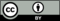 © CC BY 2019 by Illustrative Mathematics®